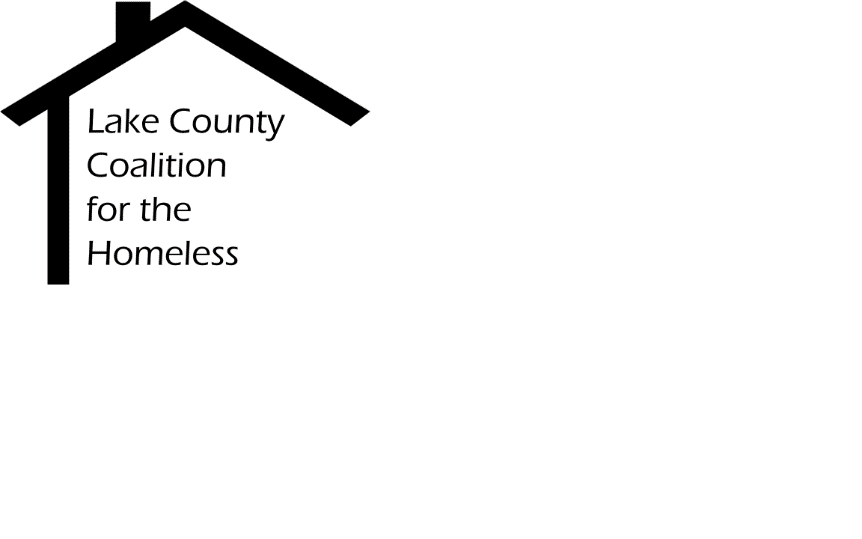 P.O. Box 162, Gurnee, IL 60031FEIN: 36 3611259Membership Application Annual Dues: March 1, 2017 – February 28, 2018 Please specify the membership type that you are applying for:Full Membership is available to any incorporated non-profit organization or governmental entity. A Full Member pays $30 in dues, receives meeting notices, attends meetings, participates in discussions and has one vote.   For the purposes of these Governance Documents, all homeless and formerly homeless persons attending Coalition meetings shall be considered jointly as one “Full Member” of the Coalition, and shall have one vote among them. This entity shall be exempt from paying dues.  Associate Membership is available to any individual who is not affiliated with a Full Member and who supports the Continuum OR supports the Continuum in a technical capacity. Associate Members do NOT pay dues and receive meeting notices, and may attend meetings and participate in discussion. They do not have a right to vote.  Member Information:Name of entity:  	 Entity Type:Nonprofit OrganizationBusinessIndividual Mailing Address:	City, State, Zip: 	Primary Contact/ Designated Voter Name: 	Title: 	Phone Number: 	Email:	Secondary Contact/Alternate Name: 	Title: 	Phone Number: 	Email:	Continue to next pageCommittee Membership:The committees of the Homeless Coalition are crucial to its work. Participation on a committee is a requirement of membership. Please indicate your committee interest below:Strategic Planning & System Performance Committee – Sue Shimon, ThresholdsThis committee oversees the strategic planning process of the Coalition, analyze trends and data, and make recommendations on allocation of resources irrespective of particular projects. ServicePoint (HMIS) Committee - David Fries, Catholic CharitiesThis committee oversees the Homeless Management Information System (HMIS) for the Continuum of Care, and any other related uses of the system.Monitoring & Project Performance Committee – Carol Craig, Lake County Health DepartmentThis committee reviews projects funded by the Continuum of Care, Emergency Solutions Grant, or other related projects for compliance, appropriateness, and performance, as well as make recommendations on allocation of resources specific to particular projects.System Coordination & Entry Committee – Megan Powell-Filler, PADSThis committee provides oversight of the coordinated entry/assessment process for the Coalition as well as coordination with other systems which may discharge people in to homelessness.Community Engagement, Advocacy and Membership Committee - Jim Menzer, Regional Office of EducationThis committee is responsible for external and community relations, as well as membership management and elections.Please submit payment with this form and send to the Lake County Coalition for the Homeless at P.O Box 162, Gurnee, IL 60031.Please see the LCCH website for upcoming meeting and events at www.lakecountyhomelesss.org. Questions can also be address to Brenda O’Connell, Continuum of Care Program Coordinator at boconnell@lakecountyil.gov or 847-377-2331.